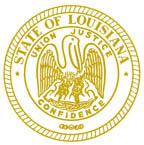                             SECRETARY               TREASURER                  PHYSICIANOPEN BOARD MEETINGDATE & TIME    Monday, March 2, 2015. 8:00 AMLOCATION        Louisiana Municipal Association Building                        700 North 10th. Street                        Baton Rouge, La. 70802AGENDACALL TO ORDERROLL CALLPUBLIC INPUT (3 min)READING OF THE MINUTESREPORT FROM THE TREASURERREPORT FROM BOARD MEMBERSNEW BUSINESS: Updating license renewal form                       New studentadjourn